Human Capital & Risk Management Summit2023Economy ImpactsBreakdown by Five Minutes TranscriptSession Recordings Produced by: 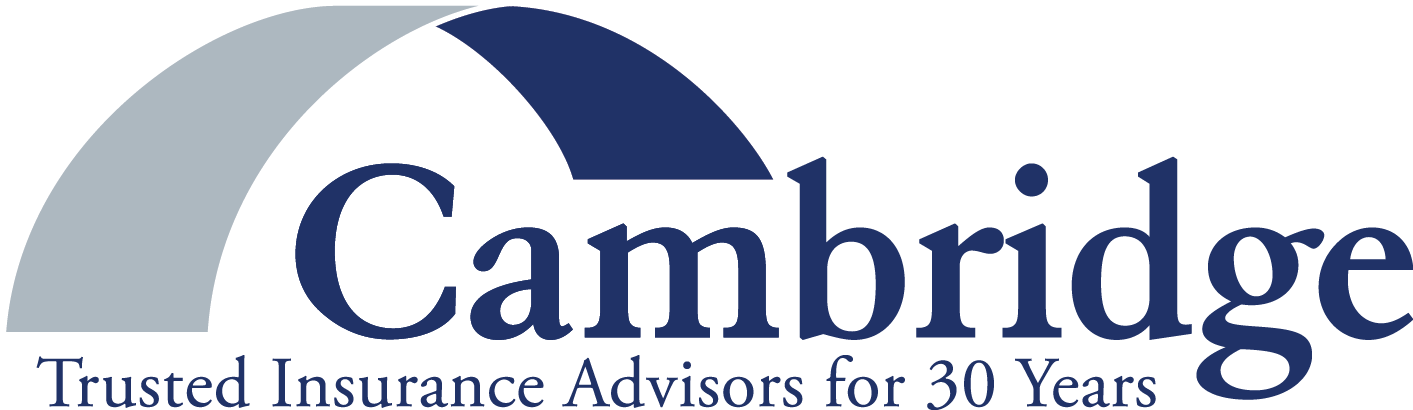 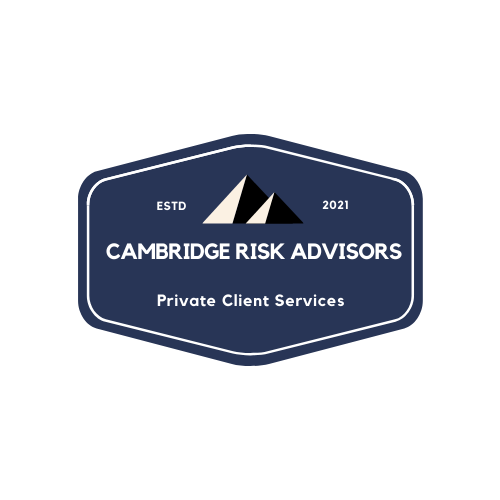 Timestamps (min.)Audio Summary00:00 - 5:00IntroductionsFinding Our Balance Post Covid5:00 - 10:00Finding Our Balance Post Covid cont.10:00 - 15:00Finding Our Balance Post Covid cont.Remote Work15:00 - 20:00Remote Work cont.20:00 - 25:00Remote Work cont.Medicare vs Consumer Pricing25:00 - 30:00Medicare vs Consumer Pricing cont.Premiums vs Earnings Growth30:00 - 35:00Premiums vs Earning Growth cont.35:00 - 40:00Premiums vs Earnings Growth cont.40:00 - 45:00Difficulty of Affording Healthcare in the US45:00 - 50:00Difficulty of Affording Healthcare in the US50:00 - 55:00Difficulty of Affording Healthcare in the USState of EB Market55:00 - 1:00:00State of EB Market cont.The Economy and Inflation’s impact on Healthcare Cost in 20231:00:00 - 1:05:00The Economy and Inflation’s impact on Healthcare Cost in 2023 cont.1:05:00 - 1:12:46Strategically Balancing Benefits Cost vs Employee Retention in 2023 Q&A